    ÖZGEÇMİŞ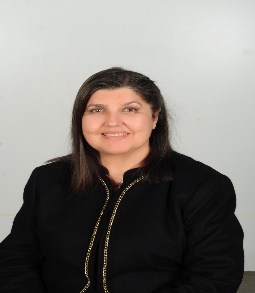 Adı Soyadı	: Gülyüz Debeşİletişim BilgileriEv adresi: Abdullah Parla Sokak No:10 suriçi – GazimağusaTelefon:     cep 05428551175Ev 03923665876İş adresi:Ada –Kent üniversitesiAdres: Sakarya Mahallesi, Kurtuluş Sokak No:21/A Gazimağusa-KKTCTelefon :  0392 444 399003923653990, +90(0548) 8298888Mail	: gulyuz.debes@adakent.edu.tr                gulyuzd5@gmail.com2.Doğum ve yeri: Gazimağusa3. Unvanı	:  Doç. Dr.4.Öğrenim Durumu	: 5.Çalıştığı Kurum / kurumlar : Ada-Kent Üniversitesi (2022-2023 Akademik yılı)(2021-2022 Akademik yıl)Akdeniz Karpaz Üniversitesi:  ( 2020-2021 Akademik yıl )(2019-2020 Akademik yıl ) 5.1. Akademik UnvanlarDoç. Dr. 7.Aralık .2021 (Doç.Jürisi)Yrd. Doç. Dr.   Haziran    (2019)Doktor (Ph.D) Mayıs  (2018)6.Yönetilen Yüksek Lisans ve Doktora Tezleri 6.1.Yüksek Lisans TezleriDiker, T. (2020). Okul Öğretmenlerinin Yaşam Boyu Öğrenme Eğilimleri: Lefkoşa’daki  Bir Kolej Örneği   Yüksek Lisans Tezi, Akdeniz Karpaz Üniversitesi, Sosyal Bilimler Enstitüsü, Lefkoşa-Kuzey Kıbrıs Türk Cumhuriyeti.Abacılar,M.(2020). Kadın Okul Eğitimcilerin Kariyer Engelleri: KKTC Örneğinde Karşılaştıkları Sorunlara İlişkin Nitel Çalışma. Yüksek Lisans Tezi, Akdeniz Karpaz Üniversitesi, Sosyal Bilimler Enstitüsü, Lefkoşa- Kuzey Kıbrıs Türk Cumhuriyeti.Kandil,C. D.(2021). Örgütsel Liderlik ve Örgütsel Çekicilik Arasındaki İlişkinin İncelenmesi: KKTC Meslek Liselerindeki Öğretmenler Üzerine Görgül Bir Araştırma. Yüksek Lisans Tezi, Akdeniz Karpaz Üniversitesi, Sosyal Bilimler Enstitüsü, Lefkoşa- Kuzey Kıbrıs Türk Cumhuriyeti.Eylen,S. (2021). Genel Ortaöğretim Kurumlarında Görev Yapan Öğretmenlerin Algılarına Göre Okul Yönetiminde Kayırmacılık. Yüksek Lisans Tezi, Akdeniz Karpaz Üniversitesi Sosyal Bilimler Enstitüsü, Lefkoşa – Kuzey Kıbrıs Türk Cumhuriyeti.Başarır, Y. D. (2021). Türk Dili ve Edebiyatı Öğretmenlerinin Alan Denetimi Üzerine Görüşlerinin İncelenmesi: Gazimağusa Örneği. Yüksek Lisans Tezi. Akdeniz Karpaz Üniversitesi, Sosyal Bilimler Enstitüsü, Lefkoşa- Kuzey Kıbrıs Türk Cumhuriyeti.Güçlüsoy, A.(2021). Uzaktan Eğitimin Yaşanan Yönetsel ve Öğretimsel Sorunların İncelenmesi: KKTC Örneğinde Nitel Bir Çalışma. Yüksek lisans Tezi. Akdeniz Karpaz Üniversitesi, Sosyal Bilimler Enstitüsü, Lefkoşa- Kuzey Kıbrıs Türk Cumhuriyeti.Karabekir, H. (2021). Garantör Ülkelerde Öğretmen Yetiştirme Modellerinin İncelenmesi. Tezsiz Yüksek Lisans Bitirme Projesi. Akdeniz Karpaz Üniversitesi, Sosyal Bilimler Enstitüsü, Lefkoşa- Kuzey Kıbrıs Türk Cumhuriyeti.7.Yayınlar 7.1.Uluslararası hakemli dergilerde yayınlanan makaleler (SCI & SSCI & Arts and Humanities) Debeş,G. (2022). The Effect  of  Language learning Pages of Instagram on Sutudents’ Listening Comprehension Across Native Language vs Second LanguageEraslan, M.,Özmaden,M.,Sözüdoğru,O.,Debeş,G. (2022).Investigation of the anxiety of catching the novel COVİD-19 among the  national team athletes in Turkey: A case study. International Journal of Sport Psychology Debeş, G. (2018) “Effects of STEM education seminars on teachers in the schools of North Cyprus.”EURASIA Journal of Mathematics, Science and TechnologyEducation. 14(2), pp. 1-7.       7.2. Uluslararası diğer hakemli dergilerde yayınlanan makalelerDebeş, G.(2021).Teachers’ and administrations’ perception about the concepts of “ethical behavior” and “attitude” . International Journal of Curriculum and Instruction (IJCI) 13(1) Special Issue , 756–772.Debeş, G. (2021). The predictive power of emotional intelligence on self-efficacy: A case of school principals. International Online Journal of Education and Teaching (IOJET), 8(1). 148-167.Debeş, G.(2021). Distance learning in higher education during the COVID-19 pandemic: advantages and disadvantages. International Journal of Curriculum and Instruction (IJCI)13(2), 1109-1118.Debeş, G. (2021). Crisis Management in School according to Teachers’ Perception International Online Journal of Education and Teaching (IOJET),(2) 2021,Debeş, Gülyüz. (2021). Ekonomik İşbirliği ve Kalkınma Örgütü (OECD) verilerine göre PISA sınav sonuçlarının çeşitli ülkelere göre değerlendirilmesi. Yesevi Üniversitesi Habarşısı, No:1 (119),2021. Öğün,N.,M.,Öznacar, B. Tatar,A.,Debeş,G.,(2020). İnformation Technologies and Reaching to İnformation SocietyRevista Electronica de İnvestigacion en Ciencias Economicas Abriendo Camino al Conocimiento Facultad de Ciencias Economicas, UNAN –Managua.Vol. 8, No 16, Julio-December 2020Tatar, A.,Öznacar,B.,Öğün,N.M., &  Debeş, G.(2019). Inter-Organızatıonal Conflıcts and  Solutıon  Strategıes  Conflıctos Interorganızacıonales Y Estrategıas  De Solucıón.Fecha de recibido: 2019-12-22 .Fecha de aceptado para publicación: 2019-12-29  Fecha de publicación: 2019-12-30. Debeş, G. ve Öznacar, B. (2018) “Evaluation of theopinions of var iousactors on the school management of digitalizationand management processes of the system engineering model in education. Amazonia Investia. 7(16), pp.304-315.Öznacar, B. Ve Debeş, G. (2018) Risk management strategies in the development of    schools. Herald NAMSCA. 3, pp.1071-1078. 7.3.Uluslararası bilimsel toplantılarda sunulan ve bildiri kitabında (Proceeding) basılan bildiriler. Debeş,G.,Kandil,D.C. (2021,June 23-24-25). 2.Uluslararası Okul Yöneticileri Konferansı (ISPC2021), Ana Tema:2023 Vizyonu,  Salgın Krizi ve Dijitalleşme Bağlamında Okul Özerkliği. Öğretimsel Liderlik  ve Örgütsel Çekicilik Arasındaki İlişkinin İncelenmesi:KKTC Meslek Liselerinde Öğretmenler Üzerinde Görgül Bir Araştırma. (On- line) Öğün,N.M.,Öznacar,B.,Tatar,A.,&Debeş,G. (2019, June 20-21-22).  İnformation Technologıes and  Reachıng   To İnformation Socıety  VIth.International Eurasian Educational Research Congress. Ankara. Debeş,G. & Öznacar,B.(2019, June 20-21-22).The Effect of System Engineering Model on School Management.    VIth.International Eurasian Educational Research Congress. Ankara. Tatar,A.,Öznacar,B.,Öğün,N.M.,&Debeş,G.(2019,June20-21-22).Inter-Organizational Conflicts and Solution Strategies VIth.International Eurasian Educational Research Congress. Ankara.  Öznacar,B.ve Debeş,G.(2019)The Aapplicability of InstructionalLeadership in EducationalInstitutions: Pros-ConsandArtificialIntelligenceBasedEngineering of theFuture, ICAIAME 2019, 20-22 Nisan 2019, Antalya,Türkiye.Öznacar, B. ve Debeş, G. (2019) Ortaöğretim Okullarındaki Örgüt İkliminin Okul Paydaşlarının Motivasyonuna Yönelik Görüşlerinin Değerlendirilmesi, International Conference on InterdisciplinaryEducationalReflections, 29-30 Mart 2019, Lefkoşa, KKTC.Debeş,G. (2017) Effects of SystemEngineering Model on School Administration, International Conference on EnvironmentalSciencesandEducationalStudies, 18 Ekim 2017, Girne, KKTC.Debeş,G. (2015) Garantör Ülkelerde Öğretmen Yetiştirme Modelleri, 7th World Conference of EducationalSciences, 5 Şubat 2015, Atina, Yunanistan.7.4.Yazılan Uluslararası kitaplar veya kitaplarda bölümler. Sözüdoğru,O.,Debeş,G.(2022) E-Öğrenme Eğitimin Kavramsal Temelleri 4Öznacar B., Debes G. (2020) Eğitim Kurumunda Öğretim Liderliği Uygulanabilirliği. In: Hemanth  D., Köse U. (eds) Yapay Zeka ve Uygulamalı Matematik Mühendislik Problemleri. ICAIAME 2019. Veri Mühendisliği ve İletişim Teknolojileri Ders Notları, cilt 43. Springer, Cham. https://doi.org/10.1007/978-3-030-36178-5_61  Altınay, Z., Yıkıcı, B., Debeş, G., Deviren, Y., Altınay, F. (2016) Information Communication Technologies in EducationforDevelopingCountries. In: Zhang J.,Yang J., Chang M., Chang T. (ed) ICT in Education in Global Context. LectureNotes in EducationalTechnology. Springer, Singapore.7.5.Ulusal Hakemli Dergilerde Yayınlanan Makaleler Debeş,G. Öznacar,B.(2020). Content Analysıs Of Studıes That The School Admınıstrators 'Vıews On   In-Servıce      Educatıon Actıvıtıes Are Examıned. Uluslararası Türk Kültür Coğrafyasında Sosyal Bilimler Dergisi (TURKSOSBİLDER) Cilt 05, Sayı 1, 2020, Sayfa 19-27Yucehan,Y.,Öznacar,B.  Debeş,G.(2020). Evaluation of school Administrators ‘Views On The Use Of Technology in Education: A Content Analysis. . OPUS–International Journal of Society Researches, 16(Eğitim ve Toplum Araştırmaları Dergisi Özel Sayısı), 5508-552Debeş ,G. Tatar ,A. Abacılar,M. (2021). Perceived Organizational Barriers of Female   Education Administrators     About   Their Career Progression in Turkish Republic of Northern Cyprus. Bartın University Journal of Faculty of Education. Volume 10, Issue 1, 187-199.  7.6.Ulusal bilimsel toplantılarda sunulan bildiri  /kitabında basılan bildiriler   Konferans Bildirileri1.Debeş,G.,Kandil,C.D. (2021, haziran 23-24-25) II. Uluslararası Okul Yöneticiler, Konferansı Ana Tema : 2023 Vizyonu,     Salgın Krizi ve Dijitalleşme Bağlamında Okul Özerkliği.(On- line)2.Öğün,N.M.,Öznacar,B.,Tatar,A.,&Debeş,G. (2019, June 20-21-22).  İnformation Technologıes and Reachıng To İnformation Socıety  VIth.International Eurasian Educational Research Congress. Ankara. 3. Debeş,G. & Öznacar,B.(2019, June 20-21-22).The Effect of System Engineering Model on School Management.  VIth.International Eurasian Educational Research Congress. Ankara. 4.Tatar,A.,Öznacar,B.,Öğün,N.M.,&Debeş,G.(2019,June20-21-22).Inter-Organizational Conflicts and Solution Strategies VIth.International Eurasian Educational Research Congress. Ankara. 5.Öznacar,B.,&Debeş,G. (2019, April 20-21-22). The Applicability of Instructional Leadership in Educational Institutions:Pros- Cons and Artificial İntelligence Based Engineering of the Future. International Conference on Artificial Intelligence and Applied Mathematics in Engineering (ICAIAME’19). Antalya. 6. Öznacar, B., &Debeş, G.(2019, March 29-30).International Conference On Interdisciplinary Educational Reflections (ICIER)NEU, Northern Cyprus. 7. Debeş,G. (2017) Effects of System Engineering Model on School Administration, International Conference on Environmental Sciencesand Educational Studies, 18 October 2017, Girne, KKTC.7.7.Diğer YayınlarDebeş,G. (2022) ( kitap bölümü) Eğitimin kavramsal Temelleri 6 Efe yayınlarıSözüdoğru,O. ve Debeş,G. ( 2021) E-Öğrenme ( Kitap bölümü) Eğitimin Kavramsal Temelleri 4  Efe Yayınları 1.Basım, Aralık 2021Debeş,G.(2021). Eğitim Yönetimi ve Denetimi.  Üniversite Ders Kitabı Nobel Yayınları.1. Basım, Nisan 2021 Yayın No.3337 ISBN:978-625-439246-7 E-ISBN:978-625-439246-0Debeş,G. (2021). Eğitimde Kadının Rolü. Karşılaştırmalı Eğitim Sistemleri.(Kitap bölümü basım aşamasında) Editör: Osman Vaiz8.Projeler1.Kadına Yönelik Şiddet ile Mücadelede Kadın Sığınma Evlerinin Önemi: KKTC’de İhtiyaç Analizi Çalışması. Geleceğe yönelik başvurulacak hibe projelerinin geliştirilmesinde ihtiyaç analizi ön koşulunu sağlaması amacı ile KKTC’de görev yapmakta olan konu ile ilişkin devlet yöneticilerinin görüşlerinin incelemeye alınarak yürütülmeye başlanmıştır. ( Şu an üniversite değişikliği nedeniyle durdurulmuştur.9.İdari  Görevler1.Ada Kent üniversitesi Eğitim Fakültesi dekan vekili2. 2020-2021 akademik yılı Güz döneminde Akdeniz Karpaz Üniversitesi Kadın Çalışmaları Uygulama ve Araştırma Merkezi kurup bu merkezin müdürlüğünü yaptı. 3.Akdeniz Karpaz Üniversitesi  Rektörlüğü tarafından  görevlendirilen YÖDAK temsilciliğini yaptı.. YÖDAK üyesi Prof.Dr. Hüseyin Uzunboylu tarafından   hazırlanan “Lisansüstü Programlara Öğrenci Kabul Esasları Tüzüğü”  taslak çalışmalarına üniversiteyi temsilen katıldı. (Temmuz, Ağustos, Eylül 2020) 4.Okul Müdürü (17.11.2004-15.2.2006)  Beyarmudu Ortaokulu, Beyarmudu –Gazimağusa5.Okul Müdürü  (16 .02.2006 – 1.1.2019)  Canbulat -Özgürlük Ortaokulu, Gazimağusa6. Müdür Muavini (1996-2000) Özgürlük Ortaokulu,  Mağusa (Milli Eğitim ve Kültür  Bakanlığı   Görevlendirmesi)7.2014 Eğitim Şurası Ortaokul Müdürü Komisyon Üyesi - KKTC Milli Eğitim Bakanlığı 10-14 Mart, V. Milli    Eğitim Şurası, Komisyon 6: Öğretmen Yetiştirme, Denetleme, Yönlendirme ve Hizmet İçi Eğitim Komisyonu, G. Mağusa.10.Bilimsel ve Mesleki Kuruluşlara ÜyeliklerOrtaeğitim Yöneticiler Derneği (2004 kuruluş tarihinden beri)Öncü Okul Yöneticileri Derneği (Öncü Yöneticiler) Üyeliği ( 2021)Mağusa Kale Lions Derneği üyeliği (katılım yılı 2017)Atatürkü Yaşatma ve Çağdaş Eğitim Komitesi Başkanı (2021)Gençlik ve Eğitim Komite Başkanı (2020) Bağımlılıkla Mücadele ve Eğitim Hizmetleri Komitesi Üyeliği (2019)4.KKTC İnsan Hakları Derneği Yönetim Kurulu Üyesi (2020-2022)5. Tüketiciler Derneği (2021-2022) yönetim kurulu üyesi,üyesi,        (1996-98,1998-2000) Yönetim Kurulu Üyesi, Tüketiciler Derneği        6.TOGEH (Toplumsal Gelişim Hareketi) Eğitim, akademik işler ve etik kurullar komitesi   üyeliği  11.Ödüller2006-2019 yılları da dahil olmak üzere bu yıllar arasında görev yaptığım Canbulat –Özgürlük Ortaokulunda TÜBİTAK matematik dalında 2’ncilik ve 3’cülük ödülleriSivil Savunma Kompozisyon ve şiir yazma yarışmalarında 1ncilk, 2’ncilik ve 3’ncülük ödülleriMilli Eğitim ve Kültür Bakanlığı tarafından düzenlenen şiir yazma ve kompozisyon yarışmalarında 1’ncilik 2’ncilik ve 3’ncülük ödülleri Milli Eğitim ve Kültür Bakanlığı tarafından düzenlenen Yıldız kız ve erkek atletizm, voleybol, futbol müsabakalarında KKTC şampiyonlukları ve 2’ncilk ile 3’ncülük ödülleri. Atletizmde Türkiye şampiyonluğu, voleybolda Türkiye bölge 2’nci ve 3’cülüğü. Satranç ve güreşte 1’ncilik ve çeşitli dereceler.GKK düzenlediği Rauf Raif Denktaş  şiir yazma yarışmasında ortaokullar arası 1’ncilik ödülü.2004-2005 Doğu Akdeniz Üniversitesi – Eğitim Uygulamaları Programı Teşekkür Belgesi 2001  Doğu Akdeniz Üniversitesi – Kıbrıs Türk Halkbilimi Alan Araştırmacısı (2001)  2001 Doğu Akdeniz Üniversitesi - Türk Halkbilimi Araştırmacısı (2001)12.Son iki yılda verdiği lisans ve lisansüstü düzeyindeki derslerİşaretli dersler, yüksek lisans dersleridir.12.Diğer Faaliyetler12.1 Jüri Üyeliklerinde Bulunduğum TezlerErgün Aligüllü (2021). KKTC İlköğretim Okullarında Çevre Eğitiminin Öğretmen ve Yönetici Gözüyle DeğerlendirilmesiSeral Alicik (2020). Gelişmiş Ülkeler İle Gelişmekte Olan Ülkelerin Eğitim Yönetimi Uygulamaları:Finlandiya ve KKTC Örneğinde Örnek Bir Çalışma.Ersun Şişik (2020). KKTC Devlet İlkokullarında ilkokul İkinci Devre Öğrencilerinin İngilizce Kelime Öğretimde Oyunun Etkisi.       Şöhret Yiğitler (2020). Müdürlerin Yönetsel Davranışlarının Öğretmen Gözüyle Değerlendirilmesi.  12.2 Bilimsel Dergide Hakemlik GöreviDergi adı: Okul Yönetimi (School Administration Journal) dergisi12.3 Kurmuş olduğum kulüp ve MerkezlerAda Kent Üniversitesi Gezi Gözlem İnceleme ve Toplumsal Duyarlılık Kulübü kurucusu ve danışman hocası. (2022 Bahar dönemi)Akdeniz Karpaz Üniversitesi Kadın Çalışmaları Uygulama ve Araştırma Merkezinin 2020-2021 döneminde yapılan  faaliyetler. ( Program  hazırlayıp moderatör olarak görev yaptım.)Pandem döneminde Anne ve Çocuk Sağlığı konusunda seminer düzenlemek.( Çocuk hastalıkları uzmanı ve Akun-KAUM bilim kurulu üyesi Dr. Sezin Debeş’in davet edilmesi) (5 Kasım 2020)Dünya Girişimcilik günü nedeniyle Girişimcilik kulübü ile ortak yapılam etkinlikte moderatör görevi  24 Kasım öğretmenler günü nedeniyle Akdeniz Karpaz Üniversitesi konferans salonunda yapılan sunum5 Aralık Türk kadınına seçme seçilme hakkının tanınması nedeniyle Akdeniz Karpaz Üniversitesi Konferans salonunda yapılan sunum.       5.   21 Aralık Şehitler ve Mücadele Haftası Nedeniyle iki kadın mücahide (Dr. Ayten Berkalp ve   Melek Doğan)  ile yapılan sunum/söyleşi 6 . 8.Mart Dünya Kadınlar Günü nedeniyle Kadınlar Gününü Veladedi (doğuşu) isimli yazı internet medyasında yayınlandı.12.3 Katıldığım Çalıştay ve Eğitim Seminerleri1.KKTC Cumhurbaşkanlığı Engelliler Komitesi himayelerinde düzenlenen Erişilebilirlik semineri 15 mart 20222.KKTC Cumhurbaşkanlığı Sosyal Destek komitesi ve KKTC Vakıflar İdaresi işbirliğinde gerçekleşen 1.Aile Çalıştayında Rapartör görevi (17-18 şubat 2022)3.İş Kadınları Derneği ve Yakın Doğu Üniversitesi Toplumsal Araştırma ve Geliştirme Merkezi İşbirliğinde Gerçekleşen “Dijital Çağda Fikirler Dönüşüyor, Gelecek Şekilleniyor” başlıklı 8 farklı konudaki eğitim seminerlerine katıldım.Eğitim seminerleri Girişimcilik ve İnovasyon 05.07.21Dijital Yaşama Uyum ve Geçiş 08.07.21İletişim 12.07.21Dijital Yaşama Hazır mıyız? 15.07.21Dijital Yaşam ve İş Becerileri Gelişimi 26.07.21Proje Yönetimi 29.07.21Tasarım Odaklı Düşünme 02.08.21Kendi Hikayenizi Yazınız: Kariyer Planlama 05.08.21   Teacher Training Schedule- Latest Science Education Teacher Training1.The Practice of İntegrated Science Education For Fostering The Students’Scientific Competence (29.10.2021)2. Games and Science Education (2.11.2021)3.1-2 eylül KTSB Üniversitesi4. Erpa 22-25 eylül Uluslararsaı Kıbrıs üniversitesi        DereceAlanÜniversite    Yıl DOKTORA Eğitim Yönetimi, Denetimi,Ekonomisi ve Planlaması           Yakın Doğu Üniversitesi  2018 Yüksek Lisans Eğitim Yönetimi, Denetimi,Ekonomisi ve Planlaması            Yakın Doğu Üniversitesi  2003Lisans TamamlamaTarihAnadolu Üniversitesi  1995LİSANS           Sosyal Bilgiler Gazi Üniversitesi  1979Akademik YılDönemDersin AdıHaftalık SaatiHaftalık SaatiÖğrenci SayısıAkademik YılDönemDersin AdıTeorik UygulamaÖğrenci Sayısı2022-2023GüzEduc 303 Eğitimde Ahlak ve Etik211Educ 111 Eğitim Bilimlerine Giriş2212021-2022BaharEDUC 102 Eğitim Psikolojisi2192021-2022GÜZEDUC 111  Eğitim Bilimleri2172021-2022GÜZEDUC 113 Eğitim Sosyolojisi2172021-2022GÜZEDUC 303 Eğitimde Ahlak ve  Etik292020-2021Bahar*EGIT 510 Eğitim Psikolojisi  392020-2021Güz*EGIT 501 Eğitim ve Okul Yönetimi 32020-2021Güz*EGIT 503 Karşılaştırmalı Eğitim Sistemleri382019-2020Yaz*EGIT501 Eğitim Yönetimine Giriş322019-2020Yaz*EGIT 510 Eğitim  Psikolojisi322019-2020Yaz*EGIT503 Karşılaştırmalı Eğitim Sistemleri322019-2020Bahar*EGIT505 Eğitim Yönetiminde Güncel Sorunlar3212019-2020Bahar*EGIT510 Eğitim Psikolojisi3  7